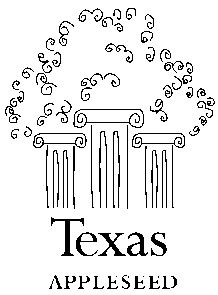 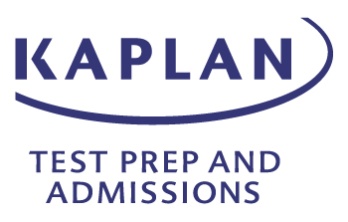 The Texas Appleseed Kaplan Diversity Legal Scholars (DLS) Program is open to ethnically diverse residents of Texas who are applying to be admitted into law school before or during the Fall 2021 semester.*  Scholarship recipients will receive registration to Kaplan's LSAT® Prep — Live Online course (a value of at least $1299).  Please visit https://www.kaptest.com/lsat/courses/lsat-prep-live-online to view course details.  As deemed necessary, Texas Appleseed and Kaplan, individually or jointly, reserve the right to alter the program at their discretion.REQUIREMENTS Please read carefully.  APPLICATIONS MUST BE POSTMARKED BY THE DEADLINE.1/Or alternate date for Sabbath observers.Scholarship recipients must:Be a Texas resident and apply to take the LSAT on the designated date that corresponds to their Application Round. 
Example: Round 1 scholarship recipients must take the July or August 2020 LSAT test.To apply, applicants must submit all of the following: Please include your full name on each item submitted.Completed two-page application, including applicant signature.Resume, including work experience and community service.Copy of college transcript (and any graduate school transcript(s)) from school currently enrolled or received degree from (official preferred, unofficial accepted).Financial need documentation (proof of financial aid received at college or most recent tax return). A statement of economic or personal social disadvantage (max 500 words).One letter of recommendation, preferably one from a professor or employer/supervisor.An essay that addresses a current issue that interests you and how the legal community could address the issue (350-750 words).  Applications will be reviewed by a panel of Texas Appleseed board members and staff. The decisions of the panel will be final.  Applications will be evaluated on criteria such as the following: academic achievements, academic or professional recommendation, economic need, work experience, community service, and strength of essay.  Students will be selected for the DLS Program within approximately four weeks after the deadline date.  Texas Appleseed and Kaplan reserve the right to use the names of scholarship recipients in any advertising or promotional materials relating to this program without further notification, permission, or compensation to the recipients.  *Employees of The Washington Post companies, affiliates, and subsidiaries are ineligible.  2020 APPLICATION Please type or printPersonal InformationName:_________________________________________________________________________________________	First Name			                Last Name					Middle I.Date of Birth_________________________		Pronoun: ___ He/Him   ___ She/Her     ___ They     	Racial/Ethnic Background ____________________________How did you hear about this program? _________________________________________________________________Contact InformationPermanent Address:______________________________________________________________________________		      Street Address			Apt. #	           	                 City              State         ZipWhere do you prefer to receive your mail? (circle or underline one) Permanent Address or Current AddressCurrent Address:__________________________________________________________________________________			Street Address			Apt. #	           	                  City              State         ZipAs of what date will you be at this address? ____________________________________ Home Phone: _________________	Work Phone: _______________	   Cell Phone: _________________Email for future communication: __________________________________________________________________	  EducationAre you currently enrolled in college?  Yes __ No __ If yes, what year of school are you in? _____________Name of College Currently Attending or Last Attended ___________________________________________________Undergraduate GPA (current or final total) __________________Other College(s) Attended *Graduate Institution(s)*, if any ______________________________________________________________Graduate degree(s) ______________________________    Graduate GPA _________________________*Please provide information on all colleges/universities you have attended.  If necessary, you can include a separate page with this information.Essay Question.  Describe a contemporary societal issue that interests you, and explain if and how the legal community could address that challenge. (350-750 words).  Please attach separately and include your full name.Please select the Application Round for which you are applying:(The program may be extended to include preparation for other test dates on a case-by-case basis.)Please read the following and sign below:I understand that if I am selected for the Texas Appleseed Kaplan Diversity Legal Scholars Program:I must take the LSAT Test on the designated date for the Application Round for which I have applied. I must apply to at least one Texas law school for, at latest, Fall 2021 admission. I must attend all my scheduled Kaplan LSAT Prep classes and take all diagnostic (practice) LSAT exams.If I am selected, I must keep Texas Appleseed informed of my LSAT score, and whether I am admitted to and attend law school.  Failure to do so could result in the forfeiture of all or some of the scholarship. I authorize release of practice scores to Texas Appleseed. I must join the Diversity Legal Scholars Facebook group page, if I am on Facebook at the time I apply for this scholarship.I will not sign-up for any Kaplan LSAT Prep classes, in anticipation of acceptance of the scholarship, prior to notification of my Texas Appleseed Kaplan Diversity Legal Scholars Program scholarship status. I acknowledge that by signing below, I represent that all statements and information provided by me in connection with my application to the Texas Appleseed Kaplan Diversity Legal Scholars Program are accurate and true to the best of my knowledge.  Further, I acknowledge that if I receive a scholarship, it is non-transferable, and Texas Appleseed and Kaplan reserve the right to use my name and information from my application in any advertising or promotional materials relating to the Diversity Legal Scholars Program without further notification, permission, or compensation. Signature:________________________________________________	 Date: _________________________PLEASE RETURN ALL APPLICATION MATERIALS IN ONE ENVELOPE TO:Texas Appleseed, Diversity Legal Scholars Program 1609 Shoal Creek Blvd., Suite 201, Austin, TX 78701
Please do not fax applications.APPLICATIONS MUST BE POSTMARKED BY THE DEADLINE.  INCOMPLETE APPLICATIONS WILL NOT BE CONSIDERED.Texas Appleseed and Kaplan are not responsible for lost, misdirected, mutilated, postage due, and ineligible applications; and they will not be considered.  All materials submitted will become the exclusive property of Texas Appleseed and Kaplan and will not be returned.Application RoundDEADLINE for ApplicationsLSAT Test  Date1Round 1March 23, 2020July 13, 2020 or August 29, 2020Round 2June 9, 2020October 3, 2020 or November 14, 2020Round 3September 18, 2020January 16, 2021 or February 20, 2021 or April 10, 2021CollegeCity/StateGPADates AttendedMark HereScholarship Application RoundDeadline for ApplicationsRound 1 applicants must apply to take July or August 2020 LSATMarch 23, 2020Round 2 applicants must apply to take October or November 2020 LSATJune 9, 2020Round 3 applicants must apply to take January, February, or April 2021 LSATSeptember 18, 2020